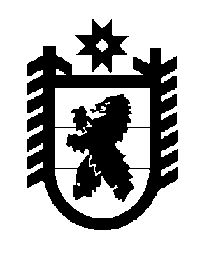 Российская Федерация Республика Карелия    ПРАВИТЕЛЬСТВО РЕСПУБЛИКИ КАРЕЛИЯРАСПОРЯЖЕНИЕот 22 октября 2018 года № 664р-Пг. Петрозаводск  Внести в распоряжение Правительства Республики Карелия 
от 3 февраля 2014 года № 47р-П (Собрание законодательства Республики Карелия, 2014, № 2, ст. 234; 2015, № 5, ст. 945) следующие изменения:1) пункт 2 изложить в следующей редакции:«2. Органам исполнительной власти Республики Карелия, осуществляющим переданные полномочия Российской Федерации, в целях финансового обеспечения которых предусмотрены субвенции, формирующие единую субвенцию, представлять в Министерство финансов Республики Карелия ежеквартально не позднее 7-го числа месяца, следующего за отчетным кварталом, и ежегодно не позднее 18 января года, следующего за отчетным годом, отчеты о расходах бюджета Республики Карелия, источником финансового обеспечения которых является единая субвенция, по форме согласно приложению к настоящему распоряжению.»;2) в пункте 3 слово «сводного» исключить;3) дополнить пунктом 4 следующего содержания:«4. Определить лицом, уполномоченным на подписание от имени Правительства Республики Карелия отчета о расходах бюджета Республики Карелия, источником финансового обеспечения которых является единая субвенция, Министра финансов Республики Карелия Антошину Е.А.»;4) дополнить приложением следующего содержания:«Приложение к распоряжениюПравительства Республики Карелия от 3 февраля 2014 года № 47р-ПОтчет о расходах бюджета Республики Карелия, источником финансового обеспечения которых является единая субвенция бюджетам субъектов Российской Федерации на «1» ______________________ 20 ___ годаНаименование органа исполнительной власти Республики Карелия __________________________________________________________________ *Наименование субвенции указывается в соответствии с перечнем субвенций, формирующих единую субвенцию, утвержденным Правительством Российской Федерации.                          Глава                         Республики Карелия                                                                                           А.О. Парфенчиков№ п/пНаименование субвенции*Код целевой статьи расходов бюджета Республики Карелия в соответствии с законом о бюджете Республики Карелия Объем бюджетных ассигнований бюджета Республики Карелия в соответствии с законом о бюджете Республики Карелия (рублей)Кассовый расход за счет средств субвенции (рублей)Остаток бюджетных ассигнований бюджета Республики Карелия (рублей)Восстановлено средств субвенции прошлых лет 
в текущем году (рублей)12345671.2.3.Руководитель органа исполнительной власти(подпись)(расшифровка подписи)Главный бухгалтер(подпись)(расшифровка подписи)Ф. И. О.  исполнителя, должность, контактный телефонДата                                                                                                                                                                                                                                                 ».Ф. И. О.  исполнителя, должность, контактный телефонДата                                                                                                                                                                                                                                                 ».Ф. И. О.  исполнителя, должность, контактный телефонДата                                                                                                                                                                                                                                                 ».